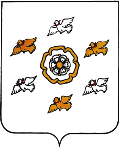 АДМИНИСТРАЦИЯ МАРЬИНСКОГО СЕЛЬСКОГО ПОСЕЛЕНИЯТОРЖОКСКОГО РАЙОНА ТВЕРСКОЙ ОБЛАСТИПОСТАНОВЛЕНИЕОб утверждении муниципальной программы Марьинского  сельского поселения«Использование  и  охрана  земель  на территории Марьинского сельского поселения на 2020-2022 годы»В соответствии со ст.ст. 11, 13 Земельного кодекса Российской Федерации, Федеральным законом от 06.10.2003 № 131-ФЗ «Об общих принципах местного самоуправления в Российской Федерации», руководствуясь Уставом Марьинского сельского поселения ПОСТАНОВЛЯЮ:Утвердить муниципальную программу «Использование  и  охрана  земель  на территории Марьинского сельского поселения на 2020-2022 годы» согласно приложению.Постановление вступает в силу с момента подписания и подлежит размещению на официальном сайте администрации Марьинского сельского поселения в информационно-телекоммуникационной сети Интернет. Контроль за исполнением настоящего постановления оставляю за собой.Глава администрации Марьинского сельского поселения                                   А.Е. МаркеловПРИЛОЖЕНИЕк постановлению администрации Марьинского сельского поселения                       от  24.01.2020 № 3ПАСПОРТмуниципальной программы «Использование и охрана земель на территории Марьинского сельского поселения  на 2020-2022 годы»1. Содержание программы и обоснование необходимости её решения программными методамиЗемля — важнейшая часть общей биосферы, использование её связано со всеми другими природными объектами: водами, лесами, животным и растительным миром, полезными ископаемыми и иными ценностями недр земли. Без использования и охраны земли практически невозможно использование других природных ресурсов. При этом бесхозяйственность по отношению  к земле немедленно наносит или в недалеком будущем будет наносить вред окружающей среде, приводить не только к разрушению поверхностного слоя земли — почвы, ее химическому и радиоактивному загрязнению, но и сопровождаться экологическим ухудшением всего природного комплекса.Программа «Использование и охрана земель на территории Марьинского сельского поселения  на 2020-2022 годы» (далее Программа) направлена на создание благоприятных условий использования и охраны земель, обеспечивающих реализацию государственной политики эффективного и рационального использования и управления земельными ресурсами в интересах укрепления экономики.Использование значительных объемов земельного фонда в различных целях накладывает определенные обязательства по сохранению природной целостности всех звеньев экосистемы окружающей среды.В природе все взаимосвязано. Поэтому нарушение правильного функционирования одного из звеньев, будь то лес, животный мир, земля, ведет к дисбалансу и нарушению целостности экосистемы.Нерациональное использование земли, потребительское и бесхозяйственное отношение к ней приводит к нарушению выполняемых ею функций, снижению природных свойств.Охрана земли только тогда может быть эффективной, когда обеспечивается рациональное землепользование.Проблемы устойчивого социально-экономического развития Марьинского сельского поселения  и экологически безопасной жизнедеятельности его жителей на современном этапе  тесно связаны с решением вопросов охраны и использования земель. На уровне сельского поселения можно решать местные  проблемы охраны и использования земель самостоятельно, причем полным, комплексным и разумным образом в интересах не только ныне живущих людей, но и будущих поколений.На территории Марьинского сельского поселения  имеются земельные участки для различного разрешенного использования.Наиболее ценными являются земли сельскохозяйственного назначения, относящиеся к сельскохозяйственным угодьям.Экологическое состояние земель в среднем хорошее, но стихийные несанкционированные свалки, оказывают отрицательное влияние на окружающую среду, и усугубляют экологическую обстановку.2. Основные цели и задачи ПрограммыЦель Программы:- использование земель способами, обеспечивающими сохранение экологических систем, способности земли быть средством, основой осуществления хозяйственной и иных видов деятельности;- предотвращение деградации, загрязнения, захламления, нарушения земель, других негативных (вредных) воздействий хозяйственной деятельности;- обеспечение улучшения и восстановления земель, подвергшихся деградации, загрязнению, захламлению, нарушению, другим негативным (вредным) воздействиям хозяйственной деятельности; - улучшение земель, экологической обстановки в сельском поселении; сохранение и реабилитация природы сельского поселения для обеспечения здоровья и благоприятных условий жизнедеятельности населения;- систематическое проведение инвентаризации земель, выявление нерационально используемых земель в целях передачи их в аренду (собственность);- обеспечение улучшения и восстановления земель, подвергшихся деградации, нарушению и другим негативным (вредным) воздействиям;- сохранение качества земель (почв) и улучшение экологической обстановки;- защита и улучшение условий окружающей среды для обеспечения здоровья и благоприятных условий жизнедеятельности населения.Задачи программы:- повышение эффективности использования и охраны земель;- оптимизация деятельности в сфере обращения с отходами производства и потребления;- обеспечение организации рационального использования и охраны земель;- проведение инвентаризации земель.3. Сроки реализации ПрограммыСрок реализации Программы   -   2020 - 2022 годы.4. Механизм реализации Программы.Реализация Программы осуществляется в соответствии с нормативно-правовым актом, регламентирующим механизм реализации данной программы на территории Марьинского сельского поселения.Исполнители программы осуществляют:- нормативно-правое и методическое обеспечение реализации Программы;- подготовку предложений по объемам и условиям предоставления средств бюджета для реализации Программы;- организацию информационной и разъяснительной работы, направленной на освещение целей и задач Программы;- с целью охраны земель проводят инвентаризацию земель поселения.Инвентаризация земель проводится для предотвращения деградации, загрязнения, захламления, нарушения земель, других негативных (вредных) воздействий хозяйственной деятельности, выявление неиспользуемых, нерационально используемых или используемых не по целевому назначению и не в соответствии с разрешенным использованием земельных участков, других характеристик земель.5. Ожидаемые результаты ПрограммыРеализация данной программы будет содействовать упорядочение землепользования; вовлечение в оборот новых земельных участков; повышению инвестиционной привлекательности сельского поселения, соответственно росту экономики,  более эффективному использованию и охране земель.В результате выполнения мероприятий Программы будет обеспечено:благоустройство населенных пунктов;улучшение качественных характеристик земель;эффективное использование земель.6. Перечень основных мероприятий Программы                                                         Таблица 1             7. Ресурсное обеспечение Программы         Реализация муниципальной программы предусматривается за счет средств местного бюджета.         Общий объем бюджетных ассигнований муниципальной программы на 2020 – 2022 годы составляет 290.0 тыс.руб.         Потребность в финансовых ресурсах определена на основе предложений органов местного самоуправления Марьинского сельского поселения Торжокского муниципального района, подготовленных на основании аналогичных видов работ с учетом индексов – дефляторов.                                                                                                     Таблица 2          В ходе реализации муниципальной программы мероприятия и объемы их финансирования подлежат ежегодной корректировке с учетом возможностей средств бюджета Марьинского сельского поселения.8.Оценка социально-экономической эффективности реализации ПрограммыВ результате выполнения мероприятий Программы будет обеспечено:защита сельскохозяйственных угодий от зарастания деревьями и кустарниками, сорными растениями;- благоустройство населенных пунктов;- улучшение качественных характеристик земель;- эффективное использование земель.         Эффективность реализации Программы рассчитывается путем соотнесения степени достижения показателей (индикаторов) Программы к уровню ее финансирования (расходов).Показатель эффективности реализации Программы (R) за отчетный год рассчитывается по формуле,где N – количество показателей (индикаторов) Программы;  – плановое значение n-го показателя (индикатора);– значение n-го показателя (индикатора) на конец отчетного года; – плановая сумма финансирования по Программе;– сумма фактически произведенных расходов на реализацию мероприятий Программы на конец отчетного года.Для расчета показателя эффективности реализации Программы используются показатели (индикаторы), достижение которых предусмотрено в отчетном году.           9. Организация контроля за исполнением Программы.        Контроль за ходом исполнения  Программы осуществляется  Администрацией Марьинского сельского поселения Торжокского района. Отчетные данные о реализации Программы  представляются Финансовым отделом администрации Торжокского района ежеквартально к 25 числа месяца, следующего за отчетным периодом  согласно отчета (Приложение №1).                                                                                                           Приложение 1                                       Отчет о реализации муниципальной программы                                            за ____________________20____ г.24.01.2020 г.                                                               с. Марьино                                               № 3Наименование программы«Использование и охрана земель на территории Марьинского  сельского поселения на 2020-2022 годы» Основания для разработки программыЗемельный кодекс Российской федерации от 25 октября 2001 года № 136-ФЗ,  Федеральный закон от 6 октября 2003 года № 131-ФЗ «Об общих принципах организации местного самоуправления в Российской Федерации»Заказчик программыАдминистрация Марьинского сельского поселения  Основной разработчик программыАдминистрация Марьинского  сельского поселения  Цель муниципальной программыСистематическое проведение инвентаризации земель, выявление нерационально используемых земель, сохранение качества земель (почв) и улучшение экологической обстановки; сохранение, защита и улучшение условий окружающей среды для обеспечения здоровья и благоприятных условий жизнедеятельности населения.Задачи муниципальной программыОбеспечение организации рационального использования и охраны земель на территории сельского поселения, инвентаризация земель.Сроки реализации муниципальной программы2020-2022 годыОбъемы и источники финансированияОбъем финансирования Программы составляет- 290,0 тыс. руб., в т.ч. 2020 г. – 110,0 тыс..руб.                                      2021 г. – 90,0 тыс. руб.                             2022 г. – 90,0 тыс. руб.                                                                       Источники финансирования: средства МО «Марьинское сельское поселение» Торжокского района Тверской областиОжидаемый результат реализации программыУпорядочение землепользования; вовлечение в оборот новых земельных участков; эффективное использование и охрана земель; восстановление нарушенных земель; повышение экологической безопасности населения Марьинского сельского поселения и качества его жизни; увеличение налогооблагаемой базы.Контроль за использованием программыКонтроль за использованием программы осуществляет администрация Марьинского сельского поселения п/пМероприятия по реализации ПрограммыСрок исполненияОбъем финансирования, тыс.руб.Объем финансирования, тыс.руб.Объем финансирования, тыс.руб.Объем финансирования, тыс.руб.Ответственные за выполнение мероприятия Программып/пМероприятия по реализации ПрограммыСрок исполнения2020202120212022Ответственные за выполнение мероприятия Программы1Разъяснение гражданам земельного законодательствапостоянно 0000Администрация сельского поселения2Организация регулярных мероприятий по очистке территории сельского поселения от мусорапостоянно110,090,090,090,0Администрация сельского поселения3Выявление пустующих и нерационально используемых земель и своевременное вовлечение их в хозяйственный оборотпостоянно0000Администрация сельского поселения4Выявление фактов самовольного занятия земельных участковпостоянно0000Администрация сельского поселения5Инвентаризация земельпостоянно0000Администрация сельского поселения6Выявление фактов использования земельных участков, приводящих к значительному ухудшению экологической обстановкипостоянно0000Администрация сельского поселенияГоды реализацииОбъем финансирования программы, тыс. руб.Объем финансирования программы, тыс. руб.Объем финансирования программы, тыс. руб.Объем финансирования программы, тыс. руб.Объем финансирования программы, тыс. руб.Годы реализациивсегов разрезе источников финансированияв разрезе источников финансированияв разрезе источников финансированияв разрезе источников финансированияГоды реализациивсегофедеральныйбюджетрегиональный бюджетместный бюджетвнебюджетныеисточники2020  г.110,000110,002021 г.90,00090,002022 г.90,00090,00Всего по программе290,000290,00№.п.п.НаименованиемероприятийИсточникфинансированияПлановые объемыфинансиро-вания,тыс.руб.Выделенопо программена отчетныйпериод , тыс.руб.Процентфинансиро-ванияФакт.исполь-зованосредств,тыс.руб.Всегопо программе